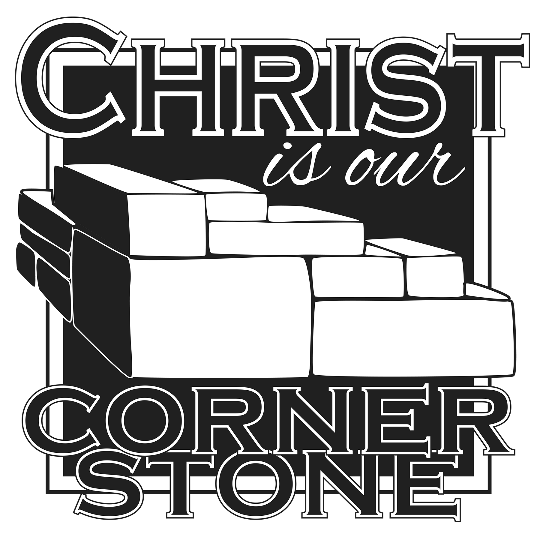 5th Sundayin Lent “Christ is our cornerstone,On Him alone we build;With His true saints aloneThe courts of heav’n are filled.On His great loveOur hopes we place of present graceAnd joys above.” LSB 912:1AS WE GATHERThat God has authority is not always in question, but how God uses His authority so often confuses and confounds us. Such is the way of mercy. We instinctively believe that mercy should be reserved for those who deserve it, but God shows His mercy even to those who reject it. The tenants in Jesus’ parable treat the servants of the vineyard owner shamefully, and yet he sends his own son. Is this not the story of the world since Adam and Even rebelled against God? Yet even as we rejoice in God’s mercy, we realize that the rejection of His mercy is not without consequence and those who reject the cornerstone will be crushed by it on the day of judgment.+ CONFESSION and ABSOLUTION +(LSB, Divine Service, Setting Four, pg. 203)+ SERVICE OF THE WORD +HYMN “The Church’s One Foundation” (LSB 644)SALUTATION and COLLECT OF THE DAY (LSB, pg. 205)OLD TESTAMENT Isaiah 43:16-21 (bulletin insert)INTROIT (bulletin insert)EPISTLE Philippians 3:8-14 (bulletin insert)HOLY GOSPEL Luke 20:9-20 (bulletin insert)NICENE CREED (LSB, pg. 206)HYMN “My Song Is Love Unknown” (LSB 430, vs. 1-3)SERMON “Who / What is Your god?”PRAYER OF THE CHURCHRETURNING OF OUR FIRST FRUITS+ SERVICE OF THE SACRAMENT +Divine Service and the Close Fellowship of Holy CommunionOur Lord speaks and we listen. His Word bestows what it says. Faith that is born from what is heard acknowledges the gifts received with eager thankfulness and praise. The gifts include the Holy Supper in which we receive His true body and blood to eat and drink. Those welcome to the table acknowledge the real presence of the body and blood of Christ, confess their own sinfulness, and in true faith wish to receive the forgiveness and strength promised through this Holy Sacrament, as instructed … and in unity of faith … with God’s people here in this congregation. It is our sincerest desire that you join in the intimacy of this fellowship. However, if you are not, yet, an instructed and confirmed member-in-good-standing of a congregation of the Lutheran Church-Missouri Synod, please visit with the pastor about such a fellowship before communing. If you wish to come forward for a blessing, you are welcome to join us at the rail to receive such. Please cross your arms in front of you to indicate that desire.COMMUNION LITURGY (LSB, pg. 208-210) DISTRIBUTION  “My Song Is Love Unknown” (LSB 430, vs. 4-7)NUNC DIMITTIS “Song of Simeon” (LSB, pg. 211)POST-COMMUNION COLLECT (LSB, pg. 212)BENEDICAMUS and BENEDICTION (LSB, pg. 212)HYMN “Christ Is Our Cornerstone” (LSB 912)FAITH LUTHERAN CHURCH,Rev. Curt Hoover, Rev. Alebachew Teshome,Rev. Craig Fiebiger, Rev. Doug DeWitt2640 Buckner Road, Thompson’s Station, TN  37179, (615) 791-1880www.faithlutheran-tn.org, April 2/3, 2022                     All are welcome …                               … Christ is honored.